БОЙОРОК                                                               РАСПОРЯЖЕНИЕ    07 ноябрь 2018  йыл                     №  22                       07 ноября  2018 годаО постановке на учет в качестве нуждающихся в улучшении жилищных  условий и имеющих  право  на  государственную  поддержку граждан  сельского  поселения  Кшлау-Елгинский  сельсовет муниципального района Аскинский район Республики Башкортостан.В соответствии с Жилищным кодексом РФ и в целях улучшения жилищных  условий населения  сельского  поселения  Кшлау-Елгинский сельсовет муниципального  района  Аскинский  район  Республики  Башкортостан: Признать  гр. Тагирову Физалию Фанилевну 04.07.1991г.р., в  качестве нуждающейся  в  улучшении жилищных  условий   и  имеющей  право  на  государственную  поддержку  в  форме  субсидий  на  строительство (приобретение)  жилых помещений  в  сельской  местности  и  принять  на  учет  в  качестве  нуждающейся  в  жилых  помещениях  и  имеющей  право  на  государственную  поддержку.Глава сельского поселения                           Ф.В.СафинБАШҠОРТОСТАН РЕСПУБЛИКАҺЫАСҠЫН  РАЙОНЫ   МУНИЦИПАЛЬ РАЙОНЫНЫҢ ҠЫШЛАУЙЫЛҒА АУЫЛ  СОВЕТЫ АУЫЛ  БИЛӘМӘҺЕ ХӘКИМИӘТЕ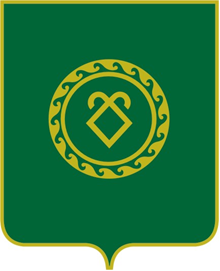             АДМИНИСТРАЦИЯ СЕЛЬСКОГО ПОСЕЛЕНИЯКШЛАУ-ЕЛГИНСКИЙ СЕЛЬСОВЕТМУНИЦИПАЛЬНОГО РАЙОНААСКИНСКИЙ РАЙОНРЕСПУБЛИКИ  БАШКОРТОСТАН